PENERAPAN MODEL PEMBELAJARAN PROBLEM BASED LEARNING UNTUK MENINGKATKAN RASA INGIN TAHU DAN KETERAMPILAN MEMBACA PETA PADA TEMA SELALU BERHEMAT ENERGI  SUBTEMA MACAM-MACAM SUMBER ENERGI  (Penelitian Tindakan Kelas Pada Kegiatan Pembelajaran 4 Siswa Kelas IV Semester I Sekolah Dasar Negeri Sekelimus I Bandung Tahun Ajaran 2014/2015)SKRIPSIDiajukan Untuk Memenuhi Salah Satu Syarat Memperoleh Gelar SarjanaProgram Studi Pendidikan Guru Sekolah Dasar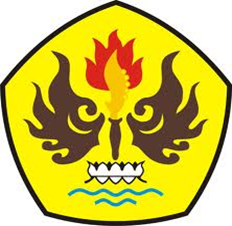 olehAti Jumati105060040PROGRAM STUDI PENDIDIKAN GURU SEKOLAH DASARFAKULTAS KEGURUAN DAN ILMU PENDIDIKANUNIVERSITAS PASUNDANBANDUNG2014